29 января 2018г.Работа проведена в соответствии с утвержденным календарным планом. Все работы выполнены в срок с запланированными результатамиПроведение обучающих семинаров и консультаций для СО НКОВ четырех зональных центрах проведено 4 семинара по теме «Управление проектами некоммерческой организации». Общее количество участников -166. Приложение 1. Отчет о проведении семинаров, программа, списки участников, анкеты обратной связи Предоставление комплекса информационных, консультационных, технических услуг для лидеров гражданского общества и НКО по созданию и развитию СО НКО, внедрению новых технологий в деятельность НКОУслуги предоставлены консультантамиТюмень: Барова В.В., Дремлюга С.А., Зубцова Л.П., Чухачева О.А., Беженцева Е.А. (коворкинг)Голышманово: Бадрызлова О.А.Тобольск: Станиславская М.Услуги предоставлены очно в офисе БФРГТ, в муниципальных РЦ Тобольск, Голышманово, на семинарах в 4х зональных центрах. Дистанционно (телефон, e-mail, группы в соцсетях). Предоставлено более 100 консультаций. Услугами  коворкинг-центра ( 2 рабочих места,  помещения для заседаний, публичных мероприятий) воспользовались 20 НКО.Методическое сопровождение разработки муниципальных программ поддержки СО НКО.Разработан и направлен в 26 МО пакет материалов для участия в конкурсе. Проведено 3 консультационных встречи в гг.Тобольск, Ишим, р.п.ГолышмановоПриложение 2.  Положение о конкурсе,  списки участников консультационных встречРегиональный конкурс муниципальных программ поддержки  СО НКО В конкурсе приняли участие 6 МО. Конкурсная  комиссия в составе 5 чел (эксперты из Архангельска, Новосибирска, Перми, Тюмени) подвела итоги конкурса. В числе победителей Программы гг.Тюмень, Тобольск, Бердюжского районаПриложение 3. Протокол заседания конкурсной комиссииСодействие привлечению внебюджетных ресурсов в некоммерческий сектор экономикиНа реализацию 233 проектов, получивших услуги в РРЦ, привлечено 72,7 млн. руб.Приложение 4. Презентация «Участие СО НКО Тюменской области в конкурсах социальных проектов. Результаты 2017 года» Публичное подведение результатов/ хода реализации проектов – победителей  конкурсов БФРГТ В мероприятии приняли участие представители НКО Тюменской области – 100 чел., эксперты – представители органов власти, РЦ для СО НКО Омской, Тюменской, Челябинской областей – 10 чел., представители бизнеса и СМИ – 8 чел. Представлено 16 проектовПриложение 5. Список участников, программа, ссылки на презентации 16 проектовОбеспечение деятельности РРЦ и 2х муниципальных РЦ. Стажировка в РРЦ консультационное сопровождение Созданы и действуют 2 муниципальных РЦ.  – на базе Торбольской общественной организации «Многопрофильный центр «Партнер» и на базе БФ «Наше время» (МАУ ДО «Голышмановский Молодежный центр». Приложение 6. Отчеты о проведении мероприятий в Голышмановском и Тобольском муниципальных РЦТехническая поддержка и наполнение страницы РЦ на сайте и в группах БФРГТ в социальных сетях http://cftyumen.ru/aktualno/regionalnyiy-resursnyiy-tsentr/ страница РРЦ на сайте БФРГТ   20 публикаций в СМИ, на сайте 20 постов ежемесячно в трех группах с общим охватом 1600 чел., в т.ч.https://vk.com/cftyumen 893 участникаhttps://vk.com/bfrgt 496 участниковhttps://www.facebook.com/cftyumen     215 участниковПриложение 7. Список публикаций 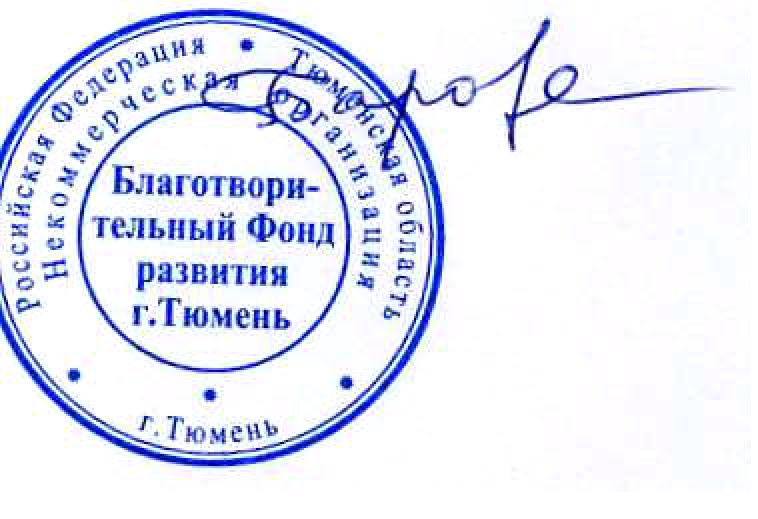 Исполнительный директор БФРГТРуководитель РРЦ для СО НКО Тюменской области		В.В.Барова									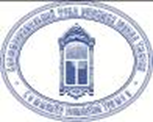 БЛАГОТВОРИТЕЛЬНЫЙ ФОНД РАЗВИТИЯ ГОРОДА ТЮМЕНИПОЯСНИТЕЛЬНАЯ ЗАПИСКА К ОТЧЕТУ О ПРОВЕДЕННЫХ МЕРОПРИЯТИЯХПо договору №346-17 от 17 октября 2017г.Организация работы ресурсного центра для развития и поддержки социально ориентированных некоммерческих организаций в муниципальных образованиях Тюменской областиЗа период октябрь-декабрь 2017г.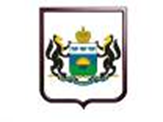 планфакт1. количество СО НКО, воспользовавшихся услугами регионального Ресурсного центра, муниципальных РЦ в г.Тобольск, р.п.ГолышмановоНе менее 1520 – коворкинг-центр Тюмень10 – Голышмановский, Тобольский муниципальные РЦ 2. количество обучающих семинара для СО НКО муниципальных образований Тюменской области.4 семинара  160 участников4 семинара 166 участников3. количество  консультаций по вопросам создания и организации работы СО НКО, разработке муниципальных программ поддержки СО НКО, организации деятельности муниципальных РЦ Не менее 30Более 1004. количество СО НКО, зарегистрировавшихся при поддержке Ресурсного центра                        в реестре Минюста России.Не менее 115. количество участников заседания Клуба лидеров НКО, акции «Щедрый вторник», мероприятия «Публичный отчет СО НКО по социальным проектам, реализованным в 2017г.»Не менее 50 НКО 50